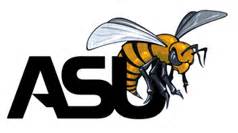 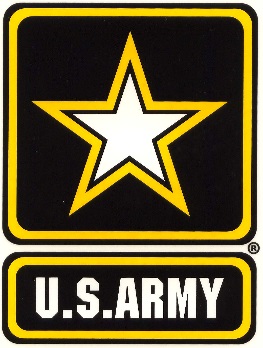 ASU ARMY ROTC SCHOLARSHIPS & INCENTIVESROTC ScholarshipsWHAT IS ROTC?The Army ROTC Program is a college elective program that allows you to learn basic leadership skills while attending traditional college courses.  COMMON QUESTIONS: Do I have to go to Basic Training?  NO!!! Do I have to wear a uniform every day?  NO!!!  You only wear a uniform during your ROTC class. How many hours is ROTC?  ROTC is 1 to 2 hours, one day a week for classroom instruction and we meet for physical training 4 mornings per week for 1 hour.WHAT DOES THE SCHOLARSHIP PAY?Full Tuition and Fees OR Room and Board at $5,000 per semester ($10,000 per academic school year). Cadets can only choose one or the other.  $600 a semester for books ($1200 per school year).Monthly STIPEND of $420 per month excluding summers.  This monthly stipend is also offered to those who are non-scholarship cadets.  NURSING STUDENTS – Will get an additional one time $600 Nursing Stipend to buy needed equipment.INCENTIVESFREE BASE LEVEL ROOM ONCE YOU ARE APPROVED FOR THE ARMY SCHOLARSHIP (IF ROOMS ARE AVAILABLE)ROTC WEBSITESwww.goarmy/rotc https://www.troy.edu/armyrotc/ FOR MORE DETAILS call (334)715-1440, Troy’s ROTC Department at (334)670-5623, you can email us at armyrotc@troy.edu, or just stop by our office located at 720 Elm Street, Troy, AL 36082